Academic Senate Rules Committee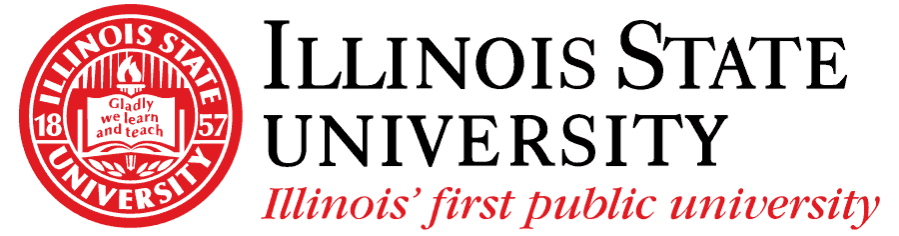 Illinois State UniversityOctober 6, 2021MinutesAttendance:Absences: 1Meeting called at 6:01Call to OrderApproval of minutes from 9.22.2021Approved unanimouslyPlanning and Finance Committee Blue Book Charge Mark UpApproved unanimouslyPolicy 1.10 updateIT and internet security working on itWe should not act on 1.10 until legal clears up numerous problemsTabledCGE Charge issueRules for member selection within colleges are too vagueNominated and elected by Faculty Caucus (revision 1) OR nominated by Dean and elected by Faculty Caucus (revision 2)Motion to approve Revision 1 by Peters, second by MillerApproved unanimouslyDiscussion of Wonsook Kim Fine Arts College Bylaws RevisionAppendix ASection 2appointments by the dean with directors or elected?Comments on CCC, CFSC, CAACAppendix B, Bylaws Review CommitteeSection 25 year review to get committeeSection 3Grammatical representation of numbersSection 4 and Section 6Revision process Appendix B, School Director Search CommitteeSection 2Chair can be any department as long as it is not the one in questionKeeping student appointmentsShould there be a provision for if there is not enough tenure faculty for the committeeAppendix C, School/Program Bylaws ReviewFaculty/staff and other “/” phrases questionedADD “approve by Academic Senate” in final clauseArticle 2, Section 3F: update languageH: coordinating validation of elections?For next timeDiscussion of plans for reviewing the College of Education Bylaws RevisionsReview Policy 1.15 Whistleblower PolicyMeeting adjourned at 6:56Todd Steward (chair)Chloe Miller (co-secretary)Sophia Zoltek (co-secretary)Dylan TothLawrence LandfairLucky DeutschSteven PetersMatt AldemanBahae SamhanCraig BlumRoberta Trites